АЛТАЙСКИЙ КРАЙЗАКОНО СОЦИАЛЬНОМ ПАРТНЕРСТВЕ В АЛТАЙСКОМ КРАЕПринятПостановлением Алтайского краевогоСовета народных депутатовот 06.06.2007 N 340Статья 1. Предмет регулирования и сфера действия настоящего Закона1. Настоящий Закон регулирует отношения в области социального партнерства в Алтайском крае между работодателями и работниками, их объединениями, органами государственной власти Алтайского края и органами местного самоуправления по вопросам, отнесенным законодательством Российской Федерации к ведению субъектов Российской Федерации, на основе федерального законодательства определяет порядок взаимодействия органов государственной власти Алтайского края и органов местного самоуправления, работодателей, объединений работодателей, иных представителей работодателей, профессиональных союзов, их объединений и иных представителей работников по вопросам социального партнерства.2. Действие настоящего Закона распространяется на:1) органы государственной власти Алтайского края;2) органы местного самоуправления;3) работодателей (физических лиц и юридических лиц независимо от их организационно-правовых форм и форм собственности), объединения работодателей и иных представителей работодателя;4) первичные профсоюзные организации, профессиональные союзы и их объединения, иных представителей работников.Статья 2. Правовые основы социального партнерства в Алтайском крае1. Стороны социального партнерства руководствуются конвенциями Международной организации труда, ратифицированными Российской Федерацией, Конституцией Российской Федерации, Трудовым кодексом Российской Федерации, Гражданским кодексом Российской Федерации, федеральными законами, Указами Президента Российской Федерации, постановлениями Правительства Российской Федерации, регулирующими трудовые отношения и иные непосредственно связанные с ними отношения, Уставом (Основным Законом) Алтайского края, настоящим Законом и иными нормативными правовыми актами Алтайского края.2. Стороны социального партнерства при проведении переговоров, разработке и заключении коллективных договоров и соглашений руководствуются также генеральным соглашением, отраслевыми (межотраслевыми) соглашениями, заключенными на уровне Российской Федерации, Региональным, региональными отраслевыми (межотраслевыми), территориальными, территориальными отраслевыми (межотраслевыми) соглашениями, заключенными между профессиональными союзами, их объединениями, объединениями работодателей соответствующих уровней, органами исполнительной власти Алтайского края и органами местного самоуправления.(в ред. Закона Алтайского края от 01.02.2017 N 7-ЗС)Статья 3. Полномочия органов исполнительной власти Алтайского края и местных администрацийОрганы исполнительной власти Алтайского края и местные администрации являются сторонами социального партнерства в случаях, когда они выступают в качестве работодателей, а также в других случаях, предусмотренных трудовым законодательством, и осуществляют следующие полномочия в соответствии с законодательством Российской Федерации:1) обеспечивают условия для работы соответствующих комиссий по регулированию социально-трудовых отношений;2) участвуют в разработке проектов региональных и территориальных соглашений, в предупреждении и разрешении коллективных трудовых споров;(в ред. Закона Алтайского края от 01.02.2017 N 7-ЗС)3) принимают в пределах своих полномочий нормативные правовые акты в сфере регулирования социально-трудовых отношений, в том числе о совершенствовании форм социального партнерства, механизмов взаимодействия с работодателями и представительными органами работников;4) обеспечивают условия для участия соответствующих комиссий по регулированию социально-трудовых отношений в разработке и (или) обсуждении проектов законодательных и иных нормативных правовых актов, программ социально-экономического развития, других актов органов государственной власти Алтайского края и органов местного самоуправления в сфере труда и занятости населения;(в ред. Закона Алтайского края от 03.04.2024 N 22-ЗС)5) иные полномочия в соответствии с законодательством Российской Федерации и Алтайского края.Статья 4. Комиссии по регулированию социально-трудовых отношений1. В Алтайском крае образуются краевая, краевые отраслевые (межотраслевые), территориальные, территориальные отраслевые (межотраслевые) трехсторонние комиссии по регулированию социально-трудовых отношений (далее - комиссии).2. Для ведения переговоров и заключения отраслевых и межотраслевых соглашений в предусмотренных настоящим Законом случаях, для заключения коллективных договоров в организациях могут образовываться двусторонние комиссии.3. В состав комиссий по подготовке и заключению коллективных договоров и соглашений в организациях и отраслях, финансируемых из соответствующих бюджетов, включаются уполномоченные представители органов исполнительной власти Алтайского края и местных администраций.4. При наличии нескольких представителей работников (профсоюзов, их объединений) состав комиссий со стороны работников определяется по согласованию между ними с учетом численности в каждом из них членов профсоюзов.Статья 5. Права комиссий1. Комиссии ведут коллективные переговоры и заключают соглашения, осуществляют контроль за их исполнением, направляют членов комиссий, специалистов, экспертов к работодателям для ознакомления с трудовыми и социальными условиями работников, вносят предложения в органы государственного контроля (надзора) о привлечении к ответственности должностных лиц, не обеспечивающих выполнение условий соглашения и согласованных действий, получают информацию по вопросам, входящим в компетенцию комиссий, и принимают по ним решения, создают рабочие группы с привлечением ученых и специалистов, обладают иными правами в соответствии с законодательством Российской Федерации и Алтайского края.(в ред. Закона Алтайского края от 08.11.2021 N 102-ЗС)2. Решения комиссий, принятые большинством голосов каждой из сторон, являются обязательными для всех участников соглашения. Решения комиссий доводятся до сведения населения в порядке, установленном законодательством Алтайского края, положениями об этих комиссиях, утверждаемыми представительными органами местного самоуправления, и иными нормативными правовыми актами.Статья 6. Координатор комиссии1. Координатор комиссии:1) созывает заседания, организует деятельность комиссии совместно с координаторами сторон;2) председательствует на заседаниях комиссии, организует в соответствии с регламентом комиссии обсуждение и согласование вопросов;(в ред. Закона Алтайского края от 01.02.2017 N 7-ЗС)3) разрабатывает проекты решений и оглашает решения комиссии с учетом результатов рассмотрения и голосования;4) между заседаниями комиссии проводит консультации с координаторами сторон по вопросам, входящим в компетенцию комиссии и требующим принятия оперативного решения;5) утверждает состав рабочих групп, регламенты, планы работы, протоколы, решения комиссии и рабочих групп, согласовывает повестки заседаний;(п. 5 в ред. Закона Алтайского края от 01.02.2017 N 7-ЗС)6) утратил силу. - Закон Алтайского края от 01.02.2017 N 7-ЗС;7) информирует Правительство Алтайского края, главу местной администрации о деятельности комиссии и принимаемых ею мерах по решению социально-трудовых вопросов.(в ред. Законов Алтайского края от 05.06.2013 N 33-ЗС, от 01.02.2017 N 7-ЗС)2. Координатор комиссии не вмешивается в деятельность сторон, не представляет интересы ни одной из них и не участвует в голосовании.Статья 7. Краевая трехсторонняя комиссия по регулированию социально-трудовых отношенийКраевая трехсторонняя комиссия по регулированию социально-трудовых отношений является постоянно действующим органом социального партнерства и обеспечивает:1) регулирование социально-трудовых отношений на территории Алтайского края;2) подготовку проекта Регионального соглашения, его заключение и контроль за выполнением;(в ред. Закона Алтайского края от 01.02.2017 N 7-ЗС)3) координацию деятельности территориальных и отраслевых комиссий.Статья 8. Территориальная трехсторонняя комиссия по регулированию социально-трудовых отношений1. Территориальная трехсторонняя комиссия по регулированию социально-трудовых отношений обеспечивает регулирование социально-трудовых отношений на соответствующей территории, подготовку проекта территориального соглашения, его заключение и контроль за выполнением.2. Деятельность территориальной трехсторонней комиссии осуществляется в соответствии с законодательством Российской Федерации, настоящим Законом, положением об этой комиссии, регламентом.(в ред. Закона Алтайского края от 01.02.2017 N 7-ЗС)Статья 9. Виды соглашений1. В зависимости от сферы регулирования социально-трудовых отношений на территории Алтайского края заключаются Региональное, региональные отраслевые (межотраслевые), территориальные, территориальные отраслевые (межотраслевые) соглашения.(в ред. Закона Алтайского края от 01.02.2017 N 7-ЗС)2. По договоренности сторон, участвующих в коллективных переговорах, в рамках социального партнерства заключаются трехсторонние и двусторонние соглашения.3. Трехстороннее соглашение заключается на соответствующем уровне социального партнерства в Алтайском крае между полномочными представителями работников (профсоюзами), работодателей и органом исполнительной власти Алтайского края или местной администрацией.4. Двустороннее соглашение заключается на соответствующем уровне социального партнерства в Алтайском крае между полномочными представителями работников (профсоюзами) и работодателей.Статья 10. Региональное соглашение(в ред. Закона Алтайского края от 01.02.2017 N 7-ЗС)1. В Региональном соглашении учитываются нормы генерального соглашения и устанавливаются общие принципы регулирования социально-трудовых отношений и связанных с ними экономических отношений на уровне Алтайского края.(в ред. Закона Алтайского края от 01.02.2017 N 7-ЗС)2. Заключение Регионального соглашения и его изменение осуществляются сторонами до внесения проекта закона Алтайского края о краевом бюджете на соответствующий год и на плановый период в Алтайское краевое Законодательное Собрание.(в ред. Законов Алтайского края от 05.06.2013 N 33-ЗС, от 01.02.2017 N 7-ЗС)Статья 11. Региональное отраслевое (межотраслевое) соглашение(в ред. Закона Алтайского края от 01.02.2017 N 7-ЗС)1. Региональное отраслевое (межотраслевое) соглашение учитывает нормативы, установленные соответствующим отраслевым (межотраслевым) соглашением, заключенным на уровне Российской Федерации, и Региональным соглашением.(в ред. Закона Алтайского края от 01.02.2017 N 7-ЗС)2. Сторонами Регионального отраслевого (межотраслевого) соглашения являются профсоюз (профсоюзы) и объединение (объединения) работодателей на отраслевом уровне.(в ред. Закона Алтайского края от 01.02.2017 N 7-ЗС)3. Соглашение, предусматривающее полное или частичное финансирование из краевого бюджета, заключается при обязательном участии органа исполнительной власти Алтайского края, являющегося стороной соглашения.4. Координатор комиссии, представители органов исполнительной власти Алтайского края, уполномоченные на ведение таких переговоров, назначаются распоряжением Правительства Алтайского края.(в ред. Закона Алтайского края от 01.02.2017 N 7-ЗС)Статья 12. Территориальное соглашение1. Территориальное соглашение устанавливает общие условия труда, гарантии, компенсации и льготы работникам на территории соответствующего муниципального образования Алтайского края с учетом норм Регионального соглашения и социально-экономических особенностей и возможностей муниципального образования.(в ред. Закона Алтайского края от 01.02.2017 N 7-ЗС)2. Сторонами соглашения выступают координационный совет организаций профсоюзов - представительство Алтайского краевого союза организаций профсоюзов в муниципальном образовании, при его отсутствии - Алтайский краевой союз организаций профсоюзов, территориальное объединение работодателей, созданное в соответствии с Федеральным законом от 27 ноября 2002 года N 156-ФЗ "Об объединениях работодателей", и (или) филиалы (представительства) региональных объединений работодателей, местная администрация.(часть 2 в ред. Закона Алтайского края от 01.02.2017 N 7-ЗС)3. Заключение территориального соглашения и его изменение осуществляется сторонами до внесения проекта местного бюджета на соответствующий год и на плановый период в представительный орган муниципального образования.(в ред. Закона Алтайского края от 05.06.2013 N 33-ЗС)Статья 13. Территориальное отраслевое (межотраслевое) соглашение1. Сторонами территориального отраслевого (межотраслевого) соглашения являются комитет профсоюза, совет (советы) председателей профсоюзных комитетов отрасли (отраслей) и отраслевое (отраслевые) объединение (объединения) работодателей на территориальном уровне.2. Территориальное отраслевое соглашение, предусматривающее полное или частичное бюджетное финансирование, заключается при обязательном участии местной администрации, являющейся стороной соглашения.Статья 13-1. Уведомительная регистрация соглашений, коллективных договоров, контроль за их выполнением(введена Законом Алтайского края от 06.11.2009 N 79-ЗС)1. Уведомительной регистрации подлежат соглашения, коллективные договоры, заключенные на территории Алтайского края.2. Уведомительную регистрацию коллективных договоров, соглашений, заключенных на территории Алтайского края, осуществляет уполномоченный орган исполнительной власти Алтайского края в сфере труда. Законом Алтайского края может быть предусмотрено наделение органов местного самоуправления полномочиями по регистрации коллективных договоров, территориальных соглашений.(в ред. Законов Алтайского края от 05.06.2013 N 33-ЗС, от 01.02.2017 N 7-ЗС)3. Контроль за выполнением коллективных договоров, соглашений осуществляется сторонами социального партнерства, их представителями, уполномоченным органом исполнительной власти Алтайского края в сфере труда и занятости населения либо органами местного самоуправления, наделенными полномочиями по регистрации коллективных договоров, соглашений.(часть 3 в ред. Закона Алтайского края от 05.06.2013 N 33-ЗС)Статья 14. Порядок присоединения к соглашению1. По предложению сторон орган исполнительной власти Алтайского края в сфере труда и занятости населения или орган местного самоуправления имеют право после опубликования соответствующего соглашения предложить работодателям, не участвовавшим в заключении данного соглашения, присоединиться к нему. Указанное предложение доводится до сведения работодателей в порядке, установленном законодательством Алтайского края, иными нормативными правовыми актами, и должно содержать сведения о регистрации соглашения и об источнике его опубликования.(в ред. Закона Алтайского края от 03.04.2024 N 22-ЗС)2. Если работодатель в течение 30 календарных дней с момента доведения до его сведения предложения о присоединении к соглашению не представил мотивированный письменный отказ присоединиться к нему вместе с протоколом консультаций с выборным органом первичной профсоюзной организации, объединяющей работников данного работодателя, то соглашение считается распространенным на данного работодателя со дня доведения до его сведения указанного предложения.3. В случае отказа работодателя присоединиться к соглашению руководитель (уполномоченный представитель) соответствующего органа исполнительной власти Алтайского края, органа местного самоуправления вправе пригласить представителей этого работодателя и представителей выборного органа первичной профсоюзной организации, объединяющей работников данного работодателя, для проведения консультаций с участием сторон соглашения. Представители работодателя, представители работников и представители сторон соглашения обязаны принимать участие в указанных консультациях.4. Присоединение к региональному соглашению о минимальной заработной плате осуществляется в порядке, предусмотренном Трудовым кодексом Российской Федерации, с учетом части 5 настоящей статьи.(часть 4 введена Законом Алтайского края от 05.06.2013 N 33-ЗС; в ред. Закона Алтайского края от 01.02.2017 N 7-ЗС)5. Принятые сторонами соглашения, в том числе регионального соглашения о размере минимальной заработной платы в Алтайском крае, решения по итогам рассмотрения отказов работодателей от присоединения к ним (проведения консультаций с этими работодателями) оформляются в письменном виде и направляются соответствующим органом исполнительной власти Алтайского края, органом местного самоуправления в территориальный орган федерального органа исполнительной власти, уполномоченного на осуществление федерального государственного контроля (надзора) за соблюдением трудового законодательства и иных нормативных правовых актов, содержащих нормы трудового права, вместе с копиями отказов этих работодателей от присоединения к соглашениям.(часть 5 введена Законом Алтайского края от 01.02.2017 N 7-ЗС; в ред. Закона Алтайского края от 08.11.2021 N 102-ЗС)Статья 15. Ответственность за неисполнение настоящего ЗаконаЛица, виновные в нарушении норм настоящего Закона, в соответствии с законодательством Российской Федерации привлекаются к дисциплинарной или административной ответственности.Статья 16. Вступление в силу настоящего ЗаконаНастоящий Закон вступает в силу со дня его официального опубликования.Глава АдминистрацииАлтайского краяА.Б.КАРЛИНг. Барнаул14 июня 2007 годаN 55-ЗС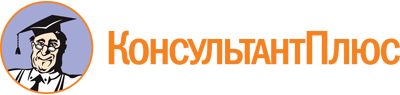 Закон Алтайского края от 14.06.2007 N 55-ЗС
(ред. от 03.04.2024)
"О социальном партнерстве в Алтайском крае"
(принят Постановлением АКСНД от 06.06.2007 N 340)Документ предоставлен КонсультантПлюс

www.consultant.ru

Дата сохранения: 11.06.2024
 14 июня 2007 годаN 55-ЗССписок изменяющих документов(в ред. Законов Алтайского краяот 06.11.2009 N 79-ЗС, от 05.06.2013 N 33-ЗС, от 01.02.2017 N 7-ЗС,от 08.11.2021 N 102-ЗС, от 03.04.2024 N 22-ЗС)